Zadbaj o zgodność siwz z przepisami o elektronizacjiSkorzystaj z gotowych zapisów specyfikacji istotnych warunków zamówienia i bądź spokojny o swoje postępowania!Prawidłowo opracowana dokumentacja przetargowa to niezbędny warunek sukcesu. Zgodność z aktualnymi przepisami, jasne i precyzyjne zapisy, postanowienia unikające dwuznaczności to wymogi, które powinna spełniać każda specyfikacja istotnych warunków zamówienia. Tak przygotowana siwz zwiększa prawdopodobieństwo sprawnie przeprowadzonego postępowania, minimalizuje ryzyko odwołań i warunkuje podpisanie umowy satysfakcjonującej obie strony postępowania.Co powinna zawierać zgodna z aktualnymi przepisami siwz? Odpowiedź na to pytanie znajduje się w nowym poradniku „Specyfikacja istotnych warunków zamówienia – najważniejsze zasady jej przygotowania”.Książka opracowana przez Agatę Smerd i Krzysztofa Hodta pomoże Ci w dostosowaniu zapisów siwz m.in. do najnowszych przepisów o elektronizacji zamówień publicznych. Choć ciągle pojawiają się nowe – niekiedy sprzeczne – interpretacje nowych wymogów to możliwe jest takie sformułowanie specyfikacji, aby zapobiec ewentualnym problem na dalszych etapach postępowania. W książce znajdziesz rekomendowane tzw. bezpieczne postanowienia, które warto wprowadzić do własnych dokumentów. Podpowiemy Ci, z jakich zapisów korzystać w odniesieniu do:l formy oferty,l wadium i jego zwrotu,l podpisu elektronicznego na dokumentach.W poradniku znajdziesz dodatkowo:l gotowy wzór specyfikacji istotnych warunków zamówienia, który szybko i łatwo będziesz mógł wykorzystać we własnych procedurach orazl autentyczne pytania dotyczące siwz, a pochodzące od zamawiających i wykonawców (dowiesz się m.in. jak poradzić sobie w sytuacji wskazania w siwz nierealnego terminu rozpoczęcia robót, jak bronić się w razie kontroli, gdy w siwz brakuje zapisów dotyczących zagranicznych wykonawców, jak formułować siwz w odniesieniu do wymogów dotyczących elektronicznej formy dokumentów).Stosując się do tych wskazówek znacząco ułatwisz sobie pracę!Poradnik znajdziesz tutaj: https://fabrykawiedzy.com/specyfikacja-istotnych-warunkow-zamowienia-najwazniejsze-zasady-jej-przygotowania.html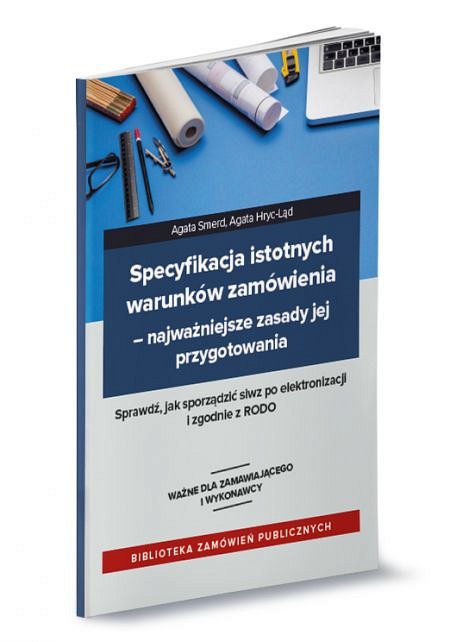 